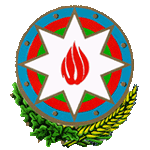 “Dövlət qulluqçularının təltif edilməsi haqqında”Azərbaycan Respublikası PrezidentininS Ə R Ə N C A M I Azərbaycan Respublikası Konstitusiyasının 109-cu maddəsinin 23-cü bəndini rəhbər tutaraq qərara alıram:Dövlət qulluğunda səmərəli fəaliyyət göstərən aşağıdakı şəxslər təltif edilsinlər:“Dövlət qulluğunda fərqlənməyə görə” medalı iləİsmayılov Vüsar Qəşəm oğlu
İlham Əliyev
Azərbaycan Respublikasının Prezidenti

Bakı şəhəri, 25 iyun 2014-cü il.